MINISTÉRIO DA EDUCAÇÃO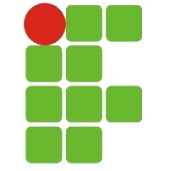 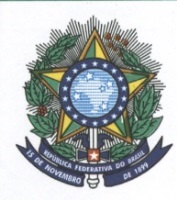 INSTITUTO FEDERAL DE EDUCAÇÃO, CIÊNCIA E TECNOLOGIA DO AMAZONASCampus São Gabriel da CachoeiraSERVIÇO SOCIAL DA COORDENAÇÃO GERAL DE ASSISTÊNCIA AO EDUCANDOQUESTIONÁRIO DE MAPEAMENTO SOCIOEDUCACIONALQuais pontos positivos a turma apresenta?________________________________________________________________________________________________________________________________________________________________________________________________________________________________________________________________________________________________________________________________________________________________________________________________________________________________________________________________________________________________________________________________________________________________________________________________________________________________________________________________________________________________________________________________________________________________________________________________________________________________Quais pontos negativos a turma manifesta?________________________________________________________________________________________________________________________________________________________________________________________________________________________________________________________________________________________________________________________________________________________________________________________________________________________________________________________________________________________________________________________________________________________________________________________________________________________________________________________________________________________________________________________________________________________________________________________________________________________________Nesse primeiro bimestre quantos alunos(as) obtiveram nota vermelha em sua disciplina?________________________________________________________________________________Em sua opinião quais são os principais fatores que ocasionam o baixo rendimento escolar?________________________________________________________________________________________________________________________________________________________________________________________________________________________________________________________________________________________________________________________________________________________________________________________________________________________________________________________________________________________________________________________________________________________________________________________________________________________________________________________________________________________________________________________________________________________________________________________________________________________________Entre 1 a 10 qual seu nível de satisfação com a turma? Justifique.________________________________________________________________________________________________________________________________________________________________________________________________________________________________________________________________________________________________________________________________________________________________________________________________________________________________________________________________________________________________________________________________________________________________________________________________________________________________________________________________________________________________________________________________________________________________________________________________________________________________________________________________________________________________________________________________________________________________________________________________________________________________________________________________________________________________________________________________________________________________________________________________________________________________________________________________________________________________________________________________________________________________________________________________________________________________________________________________________________________________________________________________________________________________________________________________________________________________________________________________________________________________________________________________________________________________________________________________________________________________São Gabriel da Cachoeira (AM), _____ de _____________________ de 2015.PROFESSOR (A)DISCIPLINACURSOTURMA/ANOTURNO